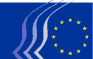 Euroopan talous- ja sosiaalikomiteaBryssel 14. heinäkuuta 2017Sisällys:1.	Verot	32.	Sisämarkkinat	53.	Yleistä taloudellista etua koskevat palvelut	64.	Teollisuus / pk-yritykset	75.	Energia	106.	Liikenne	117.	Ympäristö / kiertotalous	168.	Maatalous	219.	Sosiaaliasiat	2210.	Ulkosuhteet	24Täysistuntoon 5. ja 6. heinäkuuta 2017 osallistuivat EU:n pääneuvottelija Yhdistyneen kuningaskunnan kanssa käytävissä neuvotteluissa Michel Barnier sekä EU:n puheenjohtajavaltio Viron erityisedustaja unionin toimielimissä Matti Maasikas.Täysistunnossa hyväksyttiin seuraavat lausunnot:VerotDigitaalisten sisämarkkinoiden (sähköistä kaupankäyntiä koskeva) arvonlisäveropaketti (verkkokauppaa, sähköisiä julkaisuja, sähköisiä kirjoja ym. koskeva alv)Esittelijä:		Amarjite SINGH (työntekijät – UK)Viiteasiakirjat:	COM(2016) 755 final – 2016/371 (CNS)COM(2016) 757 final – 2016/370 (CNS)COM(2016) 758 final – 2016/374 (CNS)EESC-2016-06737-00-00-AC-TRAKeskeiset kohdat:ETSKsuhtautuu myönteisesti lainsäädäntöpakettiin, joka koskee arvonlisäverotuksen uudistamista rajatylittävässä verkkokaupassa. Komitea kannattaa sekä säädösten tavoitteita että huomion kohdistamista pk-yritysten huoliin. Ehdotetuilla säännöksillä tulee olemaan suuri vaikutus verkossa tuotteitaan ja palvelujaan myyville yrityksille, sillä säännöistä tulee oikeudenmukaisemmat ja säännösten noudattamisesta aiheutuvat kustannukset pienenevät.katsoo, että arvonlisäveron erityisjärjestelmän (Mini One Stop Shop, MOSS) käyttöönotto on vähentänyt merkittävästi säännösten noudattamisesta aiheutuvia kustannuksia. Pk-yrityksillä on ollut ongelmia useissa noudattamista koskevissa erityisjärjestelmän osioissa, ja ne ovat tuoneet esille merkittäviä epäkohtia. Komitea suhtautuukin myönteisesti siihen, että erityisjärjestelmään ehdotetuilla muutoksilla puututaan näihin epäkohtiin.on ilahtunut erityisjärjestelmän ehdotetusta laajentamisesta koskemaan myös tavaroita, sillä tämä luo edellytykset LVCR-järjestelyn (Low Value Consignment Relief, pieniarvoisten lähetysten vapautus) mahdolliselle lopettamiselle.korostaa, että sähköisiin julkaisuihin sovellettaviin alv-kantoihin ehdotetut muutokset lopettaisivat fyysisten ja ei-fyysisten julkaisujen erilaisen kohtelun ja varmistaisivat tasapuolisuuden kyseisillä markkinoilla mutta että tämä saattaa vaarantaa alv-pohjan.Yhteyshenkilö:	Jüri Soosaar(P. +32 25469628 – sähköposti: Juri.Soosaar@eesc.europa.eu)SisämarkkinatTiettyjen tekijänoikeuksilla suojattujen teosten saatavuusEsittelijä:		Pedro ALMEIDA FREIRE (työnantajat – PT)Viiteasiakirjat:	COM(2016) 595 final – 2016/0279 (COD)EESC-2017-02670-00-00-AC-TRAKeskeiset kohdat:ETSKon tyytyväinen puheenjohtajavaltion esittämään kompromissiin, jonka ansiosta Marrakeshin sopimus pystytään ratifioimaan nopeasti.odottaa, että EU panee Marrakeshin sopimuksen pikaisesti täytäntöön.kannattaa ehdotettua asetusta ja ehdotettua direktiiviä Marrakeshin sopimuksen täytäntöön panemiseksi, sillä niissä säädetään pakollisesta poikkeuksesta ja varmistetaan se, että esteettömässä muodossa olevia kappaleita tehdään ja vaihdetaan niin sisämarkkinoilla kuin EU:n ulkopuolella.Yhteyshenkilö:	Claudia Drewes-Wran	(P. +32 25468067 – sähköposti: claudia.drewes-wran@eesc.europa.eu)Kilpailusääntöjen täytäntöönpanoEsittelijä:		Juan MENDOZA CASTRO (työntekijät – ES)Viiteasiakirjat:	COM(2017) 142 final – 2017/0063 (COD)EESC-2017-01811-00-00-AC-TRAKeskeiset kohdat:ETSKon vakuuttunut siitä, että kilpailupolitiikalla on varmistettava yhdenvertaiset mahdollisuudet, ja korostaa, että kansallisten kilpailuviranomaisten on torjuttava salaiset kartellit.on huolissaan kansallisten kilpailuviranomaisten riippumattomuuteen ja resursseihin liittyvistä vakavista puutteista monissa jäsenvaltioissa.suosittaa, että kansallisille kilpailuviranomaisille myönnettäviä valtuuksia voidaan käyttää myös ennalta ehkäisevissä toimissa.katsoo, että on aiheellista myöntää kansallisille kilpailuviranomaisille valtuudet ryhtyä oikeustoimiin itsenäisesti.Yhteyshenkilö:	Luís Lobo	(P. +32 25469717 – sähköposti: luis.lobo@eesc.europa.eu)Yleistä taloudellista etua koskevat palvelutYleisiin taloudellisiin tarkoituksiin liittyvien palvelujen tuottamisesta maksettavia julkisia korvauksia koskevan päätöksen (2012/21/EU) soveltaminenEsittelijä:		Milena ANGELOVA (työnantajat – BG)Viiteasiakirja:	Oma-aloitteinen lausunto – EESC-2016-05302-00-00-AC-TRAKeskeiset kohdat:ETSK on tyytyväinen yleisiin taloudellisiin tarkoituksiin liittyviä palveluja koskevan paketin täytäntöönpanoon, sillä se luo oikeusvarmuutta julkisten palvelujen tarjoajille. Paketissa pyritään löytämään oikea tasapaino yleisiin taloudellisiin tarkoituksiin liittyvien palvelujen edistämis- ja tukitarpeen sekä mahdollisten kilpailun vääristymien estämistavoitteen välille. Alue- ja paikallistason sidosryhmät ja etenkin julkiset yleisiin taloudellisiin tarkoituksiin liittyvien palvelujen tarjoajat tuovat kuitenkin esiin huolensa nykyisten sääntöjen keskeisistä näkökohdista, jotka aiheuttavat tarpeettomia esteitä tai puutteellista oikeusvarmuutta. ETSK kehottaakin komissiota toteuttamaan tarvittavat toimenpiteet, jotta voidaan parantaa nykyisiä sääntöjä ja niiden käytännön soveltamista, esittää suuntaviivoja, laatia kooste parhaista käytänteistä ja tarvittaessa tutkia tarvetta ajanmukaistaa ja muuttaa pakettia.Yhteyshenkilö:	Agota Bazsik	(P. +32 25468658 – sähköposti: Agota.Bazsik@eesc.europa.eu)Teollisuus / pk-yrityksetVäärennettyjen ja laittomasti valmistettujen tavaroiden tuotantoEsittelijä:		Antonello PEZZINI (työnantajat – IT)Toinen esittelijä:	Hannes LEO (kat. 3 – AT)Viiteasiakirja:	EESC-2017-00703-00-00-ACKeskeiset kohdat:EU:ssa väärennystoiminta aiheuttaa vuosittain noin 800 000 työpaikan menetyksen ja noin 14,3 miljardin euron verotulojen menetyksen, mukaan lukien alv ja valmisteverot.ETSK katsoo, ettätarvitaan kaikkien julkisten ja yksityisten toimijoiden yhteisiä toimenpiteitä, jotta voidaan määrittää ja ottaa käyttöön yhteinen strategia koordinoiduista toimista tämän ilmiön ehkäisemiseksi, havaitsemiseksi ja torjumiseksi. Tueksi tarvitaan asianmukaiset, yhteiset tekniset ja lainsäädännölliset puitteet.Euroopan komission tulee ajantasaistaa teollis- ja tekijänoikeuksien sääntelykehystä, jotta voidaan uudistaa voimassa olevia sääntöjä ja mukauttaa EU:ssa ja jäsenvaltioissa tällä hetkellä tarjolla olevia rikosoikeuden vaihtoehtoja.Yksityissektorin vahvan toiminnan tueksi olisi toteutettava muun muassa seuraavia julkisia toimenpiteitä:Kehitetään oikeudellisiin tekniikoihin verrattavia uusia tekniikoita niin, että julkinen ja yksityinen sektori voivat tehdä yhteistyötä tullitoimien optimoimiseksi merkintöjen ja jäljitettävyyden avulla.Luodaan yhteentoimivia jäljitysjärjestelmiä, jotka kommunikoivat automaattisten riskinhallintajärjestelmien kanssa soveltuvien tekniikoiden pohjalta. Näin verkkokauppojen omistajat ja oikeudenhaltijat pystyvät havaitsemaan ja ehkäisemään rikkomukset.Otetaan käyttöön uusi strateginen suunnitelma 2018–2021.Eurooppalaiselle väärentämisen vastaiselle kampanjalle tulisi osoittaa rahoitusta.Tarvitaan tiiviimpää koordinointia EU:n eri yksiköiden, asianosaisten unionin virastojen ja niitä vastaavien jäsenvaltiotason tahojen välillä.ETSK kehottaa neuvostoa ja EP:tä pyytämään Euroopan komissiolta pikaisesti seuraavia toimia:Toteutetaan nopeasti tekniset ja rakenteelliset toimenpiteet ja laaditaan väärennettyjen ja laittomasti valmistettujen tuotteiden torjumiseksi uusi toimintasuunnitelma 2018–2021.Tuetaan yksityisen sektorin vahvempaa yhteistoimintaa säännöillä ja rakenteilla, joilla voidaan varmistaa vapaan kansainvälisen kaupan kehittyminen reilulla ja ennakoivalla tavalla.Yhteyshenkilö:	Amelia Muñoz Cabezón	(P. +32 25468373 – sähköposti: Amelia.MunozCabezon@eesc.europa.eu)Pk-yrityksiä hyödyttävien toimintapolitiikkojen tehokkuusEsittelijä:		Milena ANGELOVA (työnantajat – BG)Viiteasiakirja:	Oma-aloitteinen lausunto – EESC-2016-03121-00-00-AC-TRAKeskeiset kohdat:ETSKon erittäin tyytyväinen siihen, että pk-yritysten on ilmoitettu olevan keskeisellä sijalla EU:n talouspolitiikassa, mutta pahoittelee sitä, että niin pk-yrityspolitiikan muotoilussa kuin sen toteuttamisessa on edelleen huomattavaa tehottomuutta.kehottaa komissiota ja jäsenvaltioita hyödyntämään EU-ohjausjaksoa parhaalla mahdollisella tavalla, noudattamaan kumppanuusperiaatetta järjestelmällisesti ja kaikkialla ja tekemään pk-yrityksiä edustavien organisaatioiden osallistumista pakollista.pahoittelee, että EU:n pk-yrityspolitiikan etenemisen seuranta on edelleen hajanaista.ehdottaa, että komissio arvioi, vastaako pk-yritysten nykyinen määritelmä viimeksi kuluneen vuosikymmenen aikana ilmennyttä pk-yritysten heterogeenisuutta, alakohtaista dynamiikkaa, erityispiirteitä ja monimuotoisuutta.kaipaa näkyvää, koordinoitua ja johdonmukaista horisontaalista pk-yrityksiä hyödyttävää politiikkaa, joka pohjautuu monivuotiseen toimintasuunnitelmaan.kehottaa tekemään Small Business Act -aloitteesta ja sen yhteydessä vahvistetuista kahdesta periaatteesta – ”pienet ensin” -periaate ja yhden kerran periaate – oikeudellisesti sitovia.Yhteyshenkilö:	Jana Valant	(P. +32 25468924 – sähköposti: jana.valant@eesc.europa.eu)Teollinen muutos EU:n juurikassokeriteollisuudessaEsittelijä:		José Manuel ROCHE RAMO (muut eturyhmät – ES)Toinen esittelijä:	Estelle BRENTNALL (kat. 2 – BE)Viiteasiakirja:	EESC-2017-00807-00-00-ACKeskeiset kohdat:Lausunnossa korostetaan riskejä ja epävarmuustekijöitä, jotka saattavat asettaa EU:n juurikassokeriteollisuuden paineen alaiseksi tuotantokiintiöiden poistamisen jälkeen. Vähemmän kilpailukykyisillä EU:n juurikassokerivalmistajilla ja -viljelijöillä saattaa olla vaikeuksia selviytyä ankarammassa ja vaihtelevammassa markkinaympäristössä. Tällä voi olla vakavia seurauksia työntekijöille, yrityksille, maataloustuottajille ja maaseutuyhteisöille. Lausunnossa pyritään löytämään toteutettavissa olevia poliittisia ratkaisuja.ETSK on samaa mieltä siitä, että Euroopan komissio voisi harkita sellaisen objektiivisen hintakynnyksen määrittelyä, joka käynnistäisi päätöksentekoprosessin yksityisten varastoinnin tuen aktivoimiseksi. Kyseinen tuki olisi jatkossa ainoa erityisväline, jonka avulla voidaan tukea EU:n juurikassokeriteollisuutta tuotantokiintiöiden poistamisen jälkeen.ETSK on tyytyväinen sokerimarkkinoiden seurantakeskuksen perustamiseen edellyttäen, että sen kokoonpano on tasapainoinen ja että se kutsutaan koolle ajoissa markkinavaikeuksien ilmaannuttua.Tuotantosidonnaiset suorat tuet olisi kohdennettava juurikassokerituotannon vähenemis- ja/tai lopettamisriskin alentamiseen haavoittuvilla alueilla, jotta voidaan välttää maaseudun autioituminen ja säilyttää biologinen monimuotoisuus. Epävakauden lisääntyessä maataloustuottajille maksettavaa suoraa tukea olisi täydennettävä parantamalla riskinhallintavälineiden saatavuutta.ETSK on sitä mieltä, että Euroopan komission tulisi tutkia eri rakenne- ja investointirahastojen (ERI-rahastojen) soveltuvuutta alueellisen tai paikallisen työllisyyden tukemiseen etenkin niiden työntekijöiden ja maataloustuottajien kohdalla, joihin mahdollinen yritystoiminnan lakkauttaminen vaikuttaa. Kyseisten rahastojen hyödyntämiskriteereihin saattaa olla tarpeen tehdä poikkeuksia.Lopuksi ETSK kehottaa Euroopan komissiota edistämään EU:n sokerinvientiä ja vastustaa kolmansien maiden tuojien mielivaltaista kaupan suojatoimien käyttöönottoa. Euroopan komission olisi noudatettava varovaisuutta kaupan liberalisointiin tähtäävissä pyrkimyksissään EU:n vapaakauppaneuvottelujen yhteydessä. Sen olisi vastustettava päättäväisemmin maailman tärkeimpien sokerintuottajien ja -viejien kauppaa vääristäviä tukipolitiikkoja sekä WTO:ssa että kahdenvälisissä kauppaneuvotteluissa.Yhteyshenkilö:	Aleksandra Wieczorek	(P. +32 2 5469389 – sähköposti: Aleksandra.Wieczorek@eesc.europa.eu)EnergiaEnergian hinnat ja kustannuksetEsittelijä:		Laure BATUT (työntekijät – FR)Viiteasiakirjat:	COM(2016) 769 finalEESC-2016-06928-00-00-AC-TRAKeskeiset kohdat:ETSK muistuttaa, että EU:n energiapaketissa ehdotetaan ”kuluttajan asettamista keskiöön”, ja pyytää määrittelemään tämän käsitteen ja toteuttamaan sen käytännössä. Kuluttaja ei voi toimia uudessa roolissaan, ellei ole olemassa selkeitä tekstejä, joihin voi tukeutua ja joissa annetaan toimintakeinot. ETSK uskoo, että energiaunionin onnistuminen edellyttää tulevaisuudenvisiota siitä, miten Euroopan kansalaiset ja yritykset hyötyvät tästä hankkeesta (esimerkiksi tasa-arvon parantuminen).ETSK suosittaa tietojen tarkastelun laajentamista tulevina vuosina useampiin energialähteisiin ja keskittymistä kolmeen kulutustyyppiin: kotitalouksien kulutukseen, teollisuuskulutukseen ja palveluyritysten kulutukseen.ETSK korostaa, että komission kertomukseen olisi myös sisällytettävä arvio energian kysyntään vastaamisesta, jotta tiedettäisiin, missä määrin tarpeet on saatu täytettyä kestäväpohjaiseen hintaan (EU:n toiminnasta tehdyn sopimuksen 14 artikla).ETSK toivoo, että komission kertomuksessa nostettaisiin esiin yritysten ja/tai kuluttajien t&k-työhön ja energian varastointitutkimusten huomioon ottamiseen käyttämät summat, joiden tulisi heijastua energian hintoihin ja verkon rahoituskustannuksiin.Ympäristöhaittojen kustannukset olisi arvioitava ja saatettava helposti kaikkien saataville.Yhteyshenkilö:	Agota Bazsik	(P. +32 25468658 – sähköposti: Agota.Bazsik@eesc.europa.eu)LiikenneDirektiivi 2010/40/EU – delegoidut säädöksetEsittelijä:		Jorge PEGADO LIZ (muut eturyhmät – PT)Viiteasiakirjat:	COM(2017) 136 final – 2017/0060 (COD)EESC-2017-01885-00-00-AC-TRAKeskeiset kohdat:Komitea kannattaa periaatteellisesti komission ehdotusta ja on tyytyväinen siihen, että komissio katsoo aiheelliseksi jatkaa säädösvallan siirtoa määrätyn kauden, joka voidaan uusia, elleivät neuvosto ja parlamentti vastusta tätä. Tämä on komitean toistuvasti esittämän toiveen mukaista.Yhteyshenkilö:	Luís Lobo	(P. +32 25469717 – sähköposti: luis.lobo@eesc.europa.eu)Ehdotus lentoliikenteen harjoittamisesta annetun asetuksen muuttamisestaEsittelijä:		Jacek KRAWCZYK (työnantajat – PL)Viiteasiakirjat:	COM(2016) 818 finalEESC-2017-02104-00-00-AC-TRAKeskeiset kohdat:Komitea kannattaa komission pyrkimystä ratkaista asetuksen (EY) N:o 1008/2008 13 artiklan 3 kohdan b alakohdan säännösten sekä EU:n ja Yhdysvaltojen lentoliikennesopimuksen (Air Transport Agreement, ATA) välinen ristiriita ilma-alusten vuokraamisesta miehistöineen.ETSK on huolissaan siitä, että neuvottelijat ja mahdollisesti sidosryhmät voisivat ilman lisäselvennyksiä tulkita 13 artiklan 3 kohdan b alakohdan ehdotetun johdantolauseen poliittiseksi valinnaksi avata ovi luopumiselle ”poikkeuksellisiin olosuhteisiin” kytkeytyvistä rajoituksista. Tämä vaikuttaisi suunniteltuihin neuvotteluihin uudesta miehistöineen vuokrausta koskevasta sopimuksesta paitsi Yhdysvaltojen myös minkä tahansa unionin ulkopuolisen maan kanssa. ETSK on vakuuttunut siitä, että selventämällä asianmukaisesti ehdotetun muutoksen niin soveltamisalan kuin sisällön osalta erittäin rajoittavaa luonnetta ja kuulemalla mahdollisimman laajaa, sekä teollisuutta että kansalaisyhteiskuntaa edustavaa sidosryhmäjoukkoa voidaan varmistaa, että asetuksen (EY) N:o 1008/2008 13 artiklan 3 kohdan b alakohdan muutoksen tahattomat seuraukset voidaan välttää ja keskustelut rajoittaa EU:n ja Yhdysvaltojen väliseen miehistöineen vuokrausta koskevaan sopimukseen.Ehdotettu uusi sanamuoto ei saa mahdollistaa EU:n ja Yhdysvaltojen lentoliikennesopimuksen tai minkään unionin ulkopuolisen maan kanssa tehtävän tulevan lentoliikennesopimuksen puitteissa pitkän aikavälin vuokrausta miehistöineen muista kuin kyseisen asetuksen 13 artiklaan sisältyvistä syistä. ETSK on samaa mieltä siitä, että EU:n ja Yhdysvaltojen lentoliikennesopimusta koskeva ehdotus on joustavampi, vastavuoroisuuteen perustuva järjestely yleensä enintään 36 kuukauden ajanjaksoina tapahtuvaa miehistöineen vuokrausta varten. Tällaiset järjestelyt eivät vaikuttaisi sosiaalisiin olosuhteisiin. ETSK olisi kuitenkin erittäin huolissaan, jos miehistöineen tapahtuvan vuokrauksen rajoituksiin ehdotettua muutosta käytettäisiin sellaisten pidemmän aikavälin alihankintajärjestelyjen varmistamiseen, joiden tarkoituksena on heikentää työntekijöiden ja kuluttajien olosuhteita tai oikeuksia. Komitea kehottaakin komissiota huolehtimaan suunnitteilla olevasta EU:n ja Yhdysvaltojen välisestä miehistöineen vuokrausta koskevasta sopimuksesta käytävissä neuvotteluissa siitä, että mukaan otetaan tällaiset käytännöt kieltävä määräys. Ehdotusta ei tule tulkita välineeksi, jonka avulla lentoliikenteen harjoittajat voivat vuokrata ilma-aluksia siten, että kansallisen sosiaalilainsäädännön noudattamista vältetään pitkällä aikavälillä tahallisesti tai tahattomasti.Yhteyshenkilö:	Andrei Popescu	(P. +32 25469186 – sähköposti: Andrei.Popescu@eesc.europa.eu)Euroopan datavetoisen talouden rakentaminenEsittelijä:		Joost VAN IERSEL (työnantajat – NL)Viiteasiakirjat:	COM(2017) 9 final – EESC-2017-00654-00-00-AC-TRAKeskeiset kohdat:Datavetoinen talous on keskeinen ja ratkaisevan tärkeä uuden talouden mahdollistava tekijä. Tärkeintä on rakentaa Eurooppaan dataekosysteemi, sillä se on välttämätön sosioekonomisen edistyksen aikaansaamiseksi ja vankan kilpailukyvyn saavuttamiseksi maailmassa, joka on muuttumassa pohjiaan myöten ja jossa kilpailu Yhdysvaltojen ja Aasian suunnalta on kovaa.Komission olisi laadittava tarkka analyysi nykytilanteesta ja jäsenvaltioissa vallitsevasta puolustelevasta suhtautumisesta datan vapaaseen liikkuvuuteen, jotta perusteettomat esteet voidaan poistaa luomalla oikeanlaiset juridiset ja tekniset edellytykset. ETSK perää kansallisten markkinoiden avaamiselle etenemissuunnitelmaa ja määräaikoja. Kyse on kuitenkin paljon muustakin kuin vain oikeudellisista säännöksistä ja käytännön järjestelyistä. Euroopan ydinosaamisalueita on kiireellisesti mukautettava meneillään olevassa muutosprosessissa. Dataekosysteemin luominen vaatii ensinnäkin tietoisuuden lisäämistä yritysmaailmassa, julkisissa palveluissa, yhteiskunnassa ja jäsenvaltioiden keskuudessa. Luottamusta ja avoimuutta on lisättävä, ja kaikkien toimijoiden on oltava valmiita jakamaan dataa. Tarvitaan ennakoivaa ajattelua, jotta ne avaisivat ovensa lisääntyville datavirroille ja kehittäisivät kykyään käsitellä massadataa. On luotava joustavia ja mukautumiskykyisempiä liiketoimintamalleja.Kyseisiä prosesseja on valvottava asianmukaisesti yrityksissä sekä komission toimesta että kansallisella tasolla, jotta saataisiin aikaan aidosti tasapuoliset toimintaedellytykset koko Euroopassa. Datan vapaan liikkuvuuden esteiden poistamisen pitäisi olla erottamaton osa Euroopan laajuista teollisuuspolitiikkaa. Tätä kysymystä olisi käsiteltävä myös EU-ohjausjakson – mukaan lukien maakohtaisten suositusten – yhteydessä.Yhteyshenkilö:	Maja Radman	(P. +32 25469051 – sähköposti: Maja.Radman@eesc.europa.eu)Henkilötietojen suojaEsittelijä:		Jacek KRAWCZYK (työnantajat – PL)Viiteasiakirjat:	COM(2017) 10 final – EESC-2017-00655-00-00-AC-TRAKeskeiset kohdat:Sähköisen viestinnän verkot ovat kehittyneet huomattavasti sen jälkeen, kun direktiivit 95/46/EY ja 2002/58/EY yksityisyyden suojasta sähköisessä viestinnässä ovat tulleet voimaan. Tekstien tarkistamista edellyttää kuitenkin ennen kaikkea uusien toimijoiden ilmaantuminen tietojenkäsittelyalalle internetpalveluntarjoajien rinnalle. Massadatasta on tullut valuuttaa: sen älykkään käsittelyn avulla pystytään profiloimaan luonnollisia henkilöitä ja oikeushenkilöitä ja tekemään heistä kauppatavaraa ja tekemään näin voittoa usein käyttäjien tahdon vastaisesti. Jatkuvasti tuotettava tieto tekee kaikista käyttäjistä jäljitettäviä ja tunnistettavia kaikkialla. Huolta herättää tietojen käsittely fyysisissä keskuksissa, jotka useimmiten sijaitsevat Euroopan ulkopuolella.Komitea pitää tervetulleena sitä, että koko unionissa otetaan samaan aikaan käyttöön johdonmukaiset säännöt, joilla suojellaan sähköisessä viestinnässä käytettäviin digitaalisiin tietoihin liittyviä luonnollisten henkilöiden ja oikeushenkilöiden oikeuksia. Toisaalta kukin valtio on edelleen vastuussa tietojen säilyttämisestä ja siirtämisestä, eikä tätä yhdenmukaisteta, sillä tekstiluonnos mahdollistaa oikeuksien rajoittamisen. Komitea korostaa erilaisen kohtelun riskiä, kun jäsenvaltiot saavat vapaasti päättää oikeuksien rajoittamisesta. ETSK pahoittelee, että ehdotus on pitkä ja lomittunut, vaikealukuinen ja erittäin monimutkainen ja näin ollen sääntelyn toimivuutta ja tuloksellisuutta koskevan REFIT-ohjelman ja paremman lainsäädännön tavoitteen vastainen. Sen lisäarvoa ei ole tuotu ilmi kansalaisille.Lausunnossa komissiolle esitetään lukuisia suosituksia, mm. että asetuksessa tulisi olla etusijalla käyttäjille suunnattu koulutus sekä anonymisointi ja salaus. ETSK kehottaa myös luomaan eurooppalaisen portaalin, johon kootaan kaikki EU:n ja jäsenvaltioiden ajantasaiset tekstit, oikeudet, oikeussuojakeinot, oikeustapaukset ja käytännön tiedot, jotta kansalaiset ja kuluttajat löytäisivät tiensä tekstien ja täytäntöönpanosäännösten viidakossa ja voisivat harjoittaa oikeuksiaan. Komitea suosittaa myös julkaisemaan niistä kuvailevan ja helppotajuisen tiivistelmän verkossa.Yhteyshenkilö:	Maja Radman	(P. +32 25469051 – sähköposti: Maja.Radman@eesc.europa.eu)Liikenteen digitalisaation ja robotisaation vaikutukset EU:n toimintapolitiikan linjaamiseenEsittelijä:		Tellervo KYLÄ-HARAKKA-RUONALA (työnantajat – FI)Viiteasiakirjat:	Oma-aloitteinen lausunto – EESC-2017-00663-00-00-AC-TRAKeskeiset kohdat:Digitalisaatiosta ja robotisaatiosta on ihmisten liikkumisen ja tavarankuljetuksen alalla yhteiskunnalle useita mahdollisia hyötyjä, kuten paremmat käyttömahdollisuudet ja mukavuus matkustajille, tehokkuus ja tuottavuus logistiikassa, liikenneturvallisuuden paraneminen ja päästöjen väheneminen. Samaan aikaan on tuotu esiin turvallisuuteen, turvaamiseen, yksityisyyden suojaan, työhön ja ympäristöön liittyviä huolia.ETSK korostaa digitaalisen liikenteen intermodaalisuutta. Digitaalisella liikenteellä on myös tiiviit yhteydet muihin politiikan aloihin sekä tiivis yhteys ekologiseen kestävyyteen. Vaikka teknologia tarjoaa loputtomasti mahdollisuuksia, edistyksen ei tule olla pelkästään teknologiavetoista, vaan sen avulla on pyrittävä luomaan lisäarvoa yhteiskunnalle. Digitaalisen liikenteen toteuttaminen edellyttää ratkaisujen löytämistä olemassa olevien pullonkaulojen poistamiseksi sekä integroituja investointeja liikenne-, energia- ja televiestintäjärjestelmiin TEN-T-verkossa, 5G:n käyttöönotto mukaan luettuna.Liikenteen digitalisaatio ja robotisaatio tarjoavat uusia liiketoimintamahdollisuuksia niin valmistus- kuin palvelualoilla myös pk-yrityksille, ja ne voivat luoda kilpailuetuja EU:lle. Tätä varten ETSK kehottaa luomaan kannustavan ja mahdollistavan toimintaympäristön. Tämä kehityskulku muuttaa myös syvällisesti työn luonnetta ja taitojen kysyntää. ETSK korostaa, että näihin rakenteellisiin muutoksiin on tärkeä vastata edistämällä oikeudenmukaista ja sujuvaa siirtymää sekä puuttumalla osaamisvajeeseen. Lisäksi tässä tarvitaan asianmukaista edistymisen seurantaa. Liikenteen digitalisaatio ja robotisaatio edellyttävät tietojen riittävää käytettävyyttä ja saatavuutta sekä vapaata datavirtaa. Samalla on kuitenkin varmistettava asianmukainen tietosuoja.Yhteyshenkilö:	Erika Paulinova	(P. +32 25468457 – sähköposti: Erika.Paulinova@eesc.europa.eu)Ympäristö / kiertotalousSeuraavat toimet Euroopan kestävän tulevaisuuden varmistamiseksi – Kestävyyttä edistävät EU:n toimetEsittelijä:		Etele BARÁTH (muut eturyhmät – HU)Viiteasiakirjat:	COM(2016) 739 final EESC-2017-00277-00-00-AC-TRAKeskeiset kohdat:ETSK on pettynyt tiedonantoon ”Seuraavat toimet Euroopan kestävän tulevaisuuden varmistamiseksi”, sillä siitä saa vaikutelman, että nykyisillä EU:n toimintapolitiikoilla katetaan ja ratkaistaan jo kaikki YK:n kestävän kehityksen Agenda 2030 -toimintaohjelman tärkeimmät tavoitteet ja vaatimukset. Tiedonannossa ei kehoteta sisällyttämään EU:n toimintapolitiikkoihin Agenda 2030:n mukaista suunnanmuutosta kohti uutta kehitysmallia, joka on taloudellisesti kestävämpi, sosiaalisesti osallistavampi ja ekologisesti elinkelpoisempi pitkällä aikavälillä.Vaikuttaa siltä, että EU:sta puuttuu konkreettista johtajuutta, sillä se ei ole esittänyt kunnianhimoista etenemissuunnitelmaa kestävän kehityksen tavoitteisiin tähtäävien toimien toteuttamiseksi vuoteen 2030 mennessä eikä ilmaissut haluaan tarkastella kriittisesti nykyisiä toimintapolitiikkojaan ja muuttaa niitä.ETSK korostaa, että EU:n toimintapolitiikkojen tarkasteleminen kestävän kehityksen tavoitteiden näkökulmasta edellyttää lisäksi, että laaditaan syvällinen analyysi tällä hetkellä ilmenevistä kestävän kehityksen tavoitteiden täytäntöönpanoa EU:ssa jarruttavista todellisista puutteista. Vain todellisen tilannekartoituksen pohjalta pystytään määrittämään, mihin asioihin on puututtava ensisijaisesti, ja tarkastelemaan kriittisesti EU:n nykyisten toimintapolitiikkojen tehokkuutta kestävän kehityksen tavoitteiden täytäntöönpanon näkökulmasta.ETSK on tyytyväinen komission päätökseen perustaa kestävän kehityksen tavoitteiden täytäntöönpanoa EU:ssa käsittelevä sidosryhmäfoorumi. ETSK aikoo tukea foorumin työtä sekä tarjota asiantuntemusta, helpottaa yhteydenpitoa kansalaisyhteiskuntaan ja antaa panoksensa muulla toiminnallaan.Yhteyshenkilö:	Fabien Porcher	(P. +32 25469098 – sähköposti: Fabien.Porcher@eesc.europa.eu)Ekologista suunnittelua koskeva työsuunnitelma vuosiksi 2016–2019Esittelijä:		Cillian LOHAN (muut eturyhmät – IE)Viiteasiakirjat:	COM(2016) 773 FinalEESC-2017-00281-00-00-AC-TRAKeskeiset kohdat:Vuosiksi 2016–2019 laaditun ekologista suunnittelua koskevan työsuunnitelman soveltamisala on liian kapea, jotta sillä pystyttäisiin saamaan aikaan kattava käyttäytymisen muutos tavaroiden ja palvelujen koko toimitusketjuissa vauhdilla, joka olisi kiertotaloutta koskevan toimintasuunnitelman tavoitteen mukainen.Tavaroiden ja palvelujen ekologisessa suunnittelussa on mentävä pelkkiä energianäkökohtia pidemmälle. Kyseiset näkökohdat ovat tärkeitä, mutta niiden lisäksi on keskityttävä tuotteiden koko elinkaareen, muun muassa niiden kestävyyteen, huollon ja korjauksen helppouteen, jako- ja digitalisointimahdollisuuksiin, uudelleenkäyttöön, päivitettävyyteen, kierrätettävyyteen ja siihen, miten paljon niitä käytön jälkeen tosiasiassa hyödynnetään markkinoille tulevien tuotteiden vaihtoehtoisina materiaaleina.Ekologiseen suunnitteluun on otettava mukaan kiertotalouden periaatteet digitalisoinnin, jakamisen ja toiminnallisen talouden muodossa, jotta uuden talousmallin toteuttamiseen tähtäävät eri strategiat voidaan yhdenmukaistaa.Tuotteen rakenneosien pitäisi olla helposti kerättävissä uudelleenkäyttöä ja/tai uudelleenvalmistusta varten, mikä auttaisi edistämään vahvojen uusioraaka-ainemarkkinoiden luomista.Merkintävaatimuksilla voidaan parantaa ekologisen suunnittelun strategioita ja auttaa kuluttajia tekemään päätöksiä, mikä puolestaan auttaa edistämään käyttäytymisen muutosta. Merkintöjen olisi sisällettävä tuotteen ja/tai sen keskeisten rakenneosien oletettu käyttöikä.ETSK toistaa tukevansa laajennettua tuottajanvastuuta välineenä, jolla voidaan edistää siirtymistä kiertotalouden liiketoimintamalleihin, ja korostaa, että myös tällä voi olla tärkeä tehtävä ekologisen suunnittelun edistämisessä.Yhteyshenkilö:	Fabien Porcher	(P. +32 25469098 – sähköposti: Fabien.Porcher@eesc.europa.eu)Jätteen energiakäytön potentiaalin hyödyntäminen kiertotaloudessaEsittelijä:		Cillian LOHAN (muut eturyhmät – IE)Toinen esittelijä:	Antonello PEZZINI (työnantajat – IT)Viiteasiakirjat:	COM(2017) 34 finalEESC-2017-00719-00-02-AS-TRAKeskeiset kohdat:ETSK kannattaa jätehierarkian noudattamista, kun tehdään päätöksiä jätehuollosta ja myös jätteen energiahyödyntämistä koskevista vaihtoehdoista.ETSK kannattaa periaatetta, jonka mukaan EU:n julkisen varainkäytön kestäväpohjaisuutta on arvioitava kestävän kehityksen tavoitteiden valossa, ja katsoo, että kaiken julkisen rahoituksen olisi parannettava EU:n kansalaisten hyvinvointia. Julkisessa rahoituksessa on myös noudatettava periaatetta, että julkisin varoin ei voida tukea mitään toimintaa, joka aiheuttaa vahinkoa kansalaisille.Nykyisten jätehuoltodirektiivien puutteet on korjattava mahdollisissa tulevissa säädöksissä, jotta voidaan varmistaa, että siirtyminen kiertotalouden malliin tapahtuu oikeudenmukaisesti, johdonmukaisesti ja järjestelmällisesti.On tärkeää olla luomatta korkeamman kierrätysasteen saavuttamista haittaavia infrastruktuuriesteitä investoimalla vanhentuneisiin jätteen energiahyödyntämismenetelmiin.Eräissä jäsenvaltioissa on tällä hetkellä suuri määrä jätteenpolttolaitoksia, mikä on ristiriidassa kiertotalouden toimintasuunnitelmassa esitettyjen kunnianhimoisempien kierrätystavoitteiden kanssa. Haasteena on saada nämä jäsenvaltiot riippumattomiksi jätteenpoltosta ja siirtymään erilaisiin jätehuoltoratkaisuihin keppi- ja porkkanataktiikkaan perustuvilla toimilla, joita ovat esimerkiksiverojen käyttöönottotukijärjestelmien vaiheittainen lakkauttaminenuusien laitosten käyttöönoton lykkääminen ja vanhempien käytöstä poistaminen.EU:ssa siirtymistä kiertotalouteen on hidastanut oikeanlaisten hintasignaalien puute. Lisäksi siirtymistä hidastaa entisestään se, että kestämättömille tuotantojärjestelmille ja erityisesti fossiilisille polttoaineille myönnetään edelleen perusteettomia tukia. ETSK on tyytyväinen selvästi mainittuun yhteyteen koheesiopolitiikan varojen saannin ja sekä kansallisten jätehuoltosuunnitelmien että kiertotaloutta koskevan EU:n toimintasuunnitelman välillä. Yhteyttä Euroopan strategisten investointien rahastoon voitaisiin vahvistaa.Biokaasu tarjoaa EU:n tasolla monenlaisia mahdollisuuksia, esimerkiksi työpaikkojen luomisessa, päästöjen ja energiaköyhyyden vähentämisessä ja polttoaineiden toimitusvarmuuden lisäämisessä. Mahdollisuuksien optimointia parhaiten tukeva lainsäädännöllinen ja poliittinen kehys olisi laadittava hyödyntämällä jäsenvaltioista ja muualta saatavia esimerkkejä parhaista käytänteistä.Toimintatapoihin ja -kulttuuriin liittyvät muutokset ovat tarpeen, ja ne voidaan saada aikaan kaikilla yhteiskunnan tasoilla toteutettavin valistustoimin.Yhteyshenkilö:	Fabien Porcher	(P. +32 25469098 – sähköposti: Fabien.Porcher@eesc.europa.eu)Lainsäädäntöehdotus vaarallisten aineiden käytön rajoittamista koskevan direktiivin soveltamisalastaEsittelijä:		Brian CURTIS (työntekijät – UK)Viiteasiakirjat:	COM(2017) 38 final 2017-13-CODEESC-2017-01986-00-00-AC-TRAKeskeiset kohdat:ETSK on sitä mieltä, että asianomaisen direktiivin muuttaminen on sekä ajankohtaista että välttämätöntä, jotta ehkäistään kaupan esteitä ja kilpailun vääristymistä EU:ssa.ETSK katsoo, että jos halutaan saavuttaa jätehierarkian tärkein prioriteetti, jätteiden syntymisen ehkäiseminen, tässä tarkasteltava direktiivi ei yksin riitä. ETSK suosittaa, että tavoitteiden saavuttamiseksi käytettäisiin RoHS-direktiiviä yhdessä ekosuunnitteludirektiivin ja sähkö- ja elektroniikkalaiteromusta annetun direktiivin kanssa.Yhteyshenkilö:	Conrad Ganslandt	(P. +32 25468275 – sähköposti: Conrad.Ganslandt@eesc.europa.eu)Tiedonanto EU:n ympäristölainsäädännön täytäntöönpanon arvioinnista 2016: yhteiset haasteet ja toimien yhdistäminen parempien tulosten aikaansaamiseksiEsittelijä:		Mihai MANOLIU (työnantajat – RO)Viiteasiakirjat:	COM(2017) 63 finalEESC-2017-00868-00-00-AS-TRAKeskeiset kohdat:ETSK katsoo EU:n ympäristölainsäädännön täytäntöönpanon arvioinnin (Environmental Implementation Review, EIR) paljastavan, että EU:n ympäristölainsäädännön heikko, hajanainen ja epätasainen täytäntöönpano on vakava ongelma monissa EU:n jäsenvaltioissa. EIR-menettelyn yhteydessä havaittujen perussyiden taustalla näyttäisi olevan monien jäsenvaltioiden hallitusten poliittinen haluttomuus nostaa merkittävien parannusten tekeminen keskeiseksi poliittiseksi painopisteeksi ja varata sitä varten riittävästi resursseja. ETSK korostaa, että EU:n ympäristösäännöstön asianmukainen täytäntöönpano on unionin kansalaisten etujen mukaista ja että siitä saadaan kouriintuntuvaa taloudellista ja yhteiskunnallista hyötyä.ETSK on hyvillään EIR-menettelystä, joka tarjoaa uudenlaisen toimintatavan ja on tärkeä askel jatkuvassa prosessissa, jonka puitteissa komission ja jäsenvaltioiden on tarkoitus sitoutua yhdessä parantamaan ympäristöpolitiikan ja -lainsäädännön täytäntöönpanoa. ETSK kannattaa politiikkojen yhteennivomiseen pohjautuvaa lähestymistapaa EIR-menettelyssä ja huomauttaa, että saman tulee päteä myös ympäristö- ja sosiaalipolitiikkojen integrointiin.ETSK toteaa, että ympäristönsuojelutoimenpiteiden tehokkaan täytäntöönpanon yhtenä edellytyksenä on aktiivisen roolin antaminen kansalaisyhteiskunnalle (työnantajat, työntekijät ja muut yhteiskunnan edustajat). ETSK pitää valitettavana, ettei kansalaisyhteiskunnan keskeinen rooli ilmene riittävällä tavalla EIR-menettelyssä. Kansalaisyhteiskunnan vahvempi osallistuminen saattaisi vahvistaa EIR-hanketta. Jäsenvaltiotasolla toimivien kansalaisyhteiskunnan organisaatioiden on voitava tarjota käyttöön asiantuntemustaan ja näkemyksiään maaraportteja ja järjestelmällisiä maakohtaisia vuoropuheluja sekä näiden jatkotoimia silmällä pitäen. ETSK on valmis tarjoamaan puitteet kansalaisyhteiskunnan vuoropuhelulle EU:n tasolla.Yhteyshenkilö:	Fabien Porcher	(P. +32 25469098 – sähköposti: Fabien.Porcher@eesc.europa.eu)MaatalousKonkreettiset toimet Cork 2.0 -julistuksen jälkeen (oma-aloitteinen lausunto)Esittelijä:		Sofia BJÖRNSSON (muut eturyhmät – SE)Viiteasiakirja:	EESC-2017-00694-00-01-AS-TRAKeskeiset kohdat:ETSK suhtautuu myönteisesti Cork 2.0 -julistukseen ja konferenssiin, joka syyskuussa 2016 johti julistukseen. Julistuksessa ilmaistaan voimakas tuki EU-tasolla harjoitettavalle maaseutupolitiikalle.ETSK toteaa, että maaseutualueet EU:ssa eivät ole samanlaisia ja että olosuhteet vaihtelevat jäsenvaltioiden välillä ja sisällä. ETSK katsoo, että näiden eroavuuksien johdosta on asetettava painopisteitä ja noudatettava strategista lähestymistapaa hyödynnettäessä käytettävissä olevia EU:n varoja.Maaseudun kehittäminen on laaja-alainen kysymys, joka koskee lähes kaikkia politiikanaloja. Tarvitaan nykyistä yhtenäisempää politiikkaa maaseutu- ja aluekehityksen edistämiseksi, samoin kuin vankkaa talousarviota ERI-rahastoja varten. ETSK toteaa, että ERI-rahastoista Euroopan maaseudun kehittämisen maatalousrahastosta tehdään suurimmat investoinnit maaseudun kehittämiseen, ja tähdentää, että muiden ERI-rahastojen olisi lisättävä osuuttaan.Monet paikkakunnat Euroopassa ja eritoten maaseutualueet ovat edelleen vailla vakaalla pohjalla olevia verkkoviestintäratkaisuja. Laajakaistayhteyden saatavuus voi olla tekijä, joka vaikuttaa siihen, missä määrin erityisesti nuoret päättävät jäädä asumaan paikkakunnalle tai muuttaa pois. Yrityksille ja yrittäjille laajakaistan saatavuus on välttämätöntä.Maataloustuotanto on sekä olennainen osatekijä maaseutualueilla kestävyysperiaatteiden mukaisesti tuotettujen elintarvikkeiden kysynnän tyydyttämiseksi yhteiskunnassa että maaseudun kehittämisen vauhdittaja. Siksi ETSK:n mielestä on luonnollista, että valtaosa maaseuturahaston käytettävissä olevista varoista on tarkoitettu maataloustoimintaa varten.ETSK toteaa, että maaseutualueilla toimivilla alue- ja paikallisviranomaisilla on oltava aktiivinen rooli pantaessa täytäntöön kansainvälisiä velvoitteita YK:n kestävän kehityksen tavoitteiden sekä Pariisin ilmastosopimuksen (COP 21) yhteydessä.Yhteyshenkilö:	Maarit Laurila	(P. +32 2 5469739 – sähköposti: Maarit.Laurila@eesc.europa.eu)SosiaaliasiatEU:n säännöt sosiaaliturvajärjestelmien yhteensovittamisestaEsittelijä:		Philip von BROCKDORFF (työntekijät – MT)Toinen esittelijä:	Christa SCHWENG (työnantajat – AT)Viiteasiakirja:	EESC-2017-01461-00-00-AC-TRAETSK toteaa, ettäehdotetulla uudella asetuksella sosiaaliturvajärjestelmien yhteensovittamisesta olisi pyrittävä helpottamaan työnhakijoiden ja työntekijöiden liikkumista eikä rajoittamaan sitä.tavoitteena olisi oltava oikeudenmukainen tasapaino kohdemaiden ja kotimaiden välillä.uudet säännöt eivät luo uutta oikeutta pitkäaikaishoitoon kaikissa jäsenvaltioissa, koska asia riippuu siitä, onko vastaanottavassa maassa tällaisia palveluita tarjolla.ehdotetussa asetuksessa sosiaaliturvajärjestelmien yhteensovittamisesta annetun asetuksen muuttamisesta ja direktiivissä työntekijöiden lähettämisestä olisi käytettävä yhdenmukaistettua terminologiaa.ehdotettu vaatimus, jonka mukaan työntekijän on työskenneltävä vastaanottavassa jäsenvaltiossa vähintään kolme kuukautta ennen kuin hän voi saada oikeuden työttömyysetuuksiin, viivästyttää etuuksiin oikeuttavien ”kausien yhteenlaskemista”.on epäselvää, miten työttömyysetuuksien siirron keston ehdotettu pidentäminen nykyisestä kolmesta vähintään kuuteen kuukauteen voi auttaa luomaan työnhakijoille työllistymismahdollisuuksia, sillä nämä riippuvat työmarkkinatilanteesta.etuuksien, kausien yhteenlaskennan ja etuuksien saantiedellytysten yhtenäistäminen auttaisi parantamaan ja helpottamaan sosiaaliturvajärjestelmien yhteensovittamista.julkisten työvoimapalveluiden olisi tuettava liikkuvuutta harjoittavia työnhakijoita nykyistä tehokkaammin sopivan työn löytämisessä.jäsenvaltioiden tulisi sitoutua vahvemmin sen edistämiseen, että työvoiman ulkopuolella olevat liikkuvuutta harjoittavat kansalaiset saavat mahdollisuuden suorittaa maksuja vastaanottavan jäsenvaltion terveydenhuoltojärjestelmään. Lisäksi niiden tulisi ottaa huomioon ne edut, joita liikkuvuutta harjoittavien kansalaisten vastaanottaminen yleensäkin tuo, sillä he edistävät vastaanottavan maan taloutta ja kulttuurista monimuotoisuutta.minkään ehdotetuissa uusissa säännöissä ei pitäisi rajoittaa Euroopan unionin perusoikeuskirjassa tunnustettuja perusoikeuksia.Yhteyshenkilö:	Maria Judite Berkemeier	(P. +32 25469897 – sähköposti: mariajudite.berkemeier@eesc.europa.eu)Laillista muuttoliikettä koskevan lainsäädännön täytäntöönpanotilanneEsittelijä:	Cinzia DEL RIO (työntekijät – IT)Viiteasiakirja:	EESC-2016-06698-00-00-RI-TRAKeskeiset kohdat:Arvioidessaan laillista muuttoliikettä käsitteleviä EU:n direktiivejä järjestäytyneen kansalaisyhteiskunnan näkökulmasta ETSK on tehnyt lukuisia eri huomioita, jotka on kirjattu tiedonannon liitteeseen. Komitea pitää välttämättömänä seuraavia seikkoja:On luotava muuttoliikettä ja turvapaikkaa koskeva oikeudellinen kehys, ja työmarkkinaosapuolet ja muut kansalaisyhteiskunnan organisaatiot tulee kutsua aktiivisesti osallistumaan siihen.Direktiivien täytäntöönpano tulee vakioida ja sitä täytyy yksinkertaistaa kaikkien jäsenvaltioiden osalta, ja Euroopan komissiolla pitää olla aktiivisempi rooli tässä prosessissa.Tulee parantaa direktiivejä ja niiden täytäntöönpanoa koskevan tiedon ja hyvien käytänteiden keskinäistä vaihdantaa.Tarvitaan faktapohjaista viestintää suuren yleisön valistamiseksi paremmin. Siihen kuuluu selkeän eron tekeminen turvapaikanhakijoiden ja taloudellisista syistä muuttavien välillä.On edistettävä kolmansien maiden kansalaisten kotoutumista ja torjuttava aktiivisesti syrjintää ja muukalaisvihaa.Perheenyhdistämisdirektiivin soveltamisalaa tulee laajentaa edunsaajakunnan osalta.Tulee poistaa liikkumista koskevat yhdistelmälupadirektiivin rajoitteet.ETSK toteaa uudelleen, että on tarpeen edistää laajempia laillisia väyliä tulla Eurooppaan työntekoon, jotta kyetään torjumaan muuttajiin kohdistuvaa salakuljetusta, ihmiskauppaa ja hyväksikäyttöä. Sen lisäksi on edistettävä laillisuuden kulttuuria, joka perustuu lainsäädännön noudattamiseen, suvaitsevaisuuteen ja moninaisuuden kunnioittamiseen.Laillista muuttoliikettä koskevien direktiivien vaikutuksesta jäsenvaltioissa on annettu yleisesti ottaen myönteinen arvio, vaikka vaikutus on katsottu osittaiseksi ja epäyhtenäiseksi johtuen eroavuuksista ja joustamattomuudesta niiden soveltamisessa.Ei riitä, että huomio kohdistetaan pelkästään direktiivien soveltamiseen. Analyysien tulisi kattaa poliittinen tilanne laajemmin: Mitkä ovat EU:n muuttoliikepolitiikan tavoitteet ja miksi me tarvitsemme sitä? Miten hallita muuttovirtoja – myös kehitysyhteistyöpolitiikan keinoin? Miten torjua muuttajiin kohdistuvaa salakuljetusta, ihmiskauppaa ja hyväksikäyttöä?Yhteyshenkilö:	Barbara Walentynowicz	(P. +32 25468219 – sähköposti: barbara.walentynowicz@eesc.europa.eu)UlkosuhteetYhteisötalouden ulkoinen ulottuvuusEsittelijä:		Miguel Ángel CABRA DE LUNA (muut eturyhmät – ES)Viiteasiakirja:	EESC-2017-00181-00-00-ACKeskeiset kohdat:Yhteisötalous on keskeinen tekijä, joka auttaa osaltaan saavuttaman kaikkien niiden EU:n politiikkojen tavoitteet, joihin liittyy ulkoinen ulottuvuus. Tällaisia politiikkoja ovat ulko- ja turvallisuus-, kauppa-, naapuruus-, ilmastonmuutos-, kehitysyhteistyö- ja kestävän kehityksen politiikka. Asianmukaisen sääntely-ympäristön puuttuminen eurooppalaiselta ja kansalliselta tasolta estää kuitenkin sen, että kyseisen alan koko potentiaali voitaisiin hyödyntää ja sen vaikutukset maksimoida.ETSK panee tyytyväisenä merkille, että neuvosto toteaa vuoden 2015 jälkeisessä kehitysohjelmassa yhteisötalouden yritysten olevan ”tärkeitä työllisyyden ja kestävän kehityksen kannalta”. Tämä avaa uusia mahdollisuuksia yhteisötalouden ulkoisen ulottuvuuden edistämiseen (vuoden 2015 jälkeisen kehitysohjelman kohta 43). Komitea pitää kuitenkin valitettavana, ettei komissio ole sisällyttänyt yhteisötaloutta ehdotukseensa uudesta kehityspolitiikkaa koskevasta eurooppalaisesta konsensuksesta.Euroopan komissio on myöntänyt, että yhteisötalouden yrityksillä voi olla merkittävä rooli kehitettäessä kiertotaloutta, johon ne voivat antaa olennaisen panoksen. Yhteisötalouden yritykset edistävät merkittävällä tavalla kestävää talouskasvua ja vähentävät sen kielteisiä ympäristövaikutuksia. ETSK pitääkin valitettavana, että huolimatta yhteisötalouden yritysten kiistämättömästä roolista kestävän kehityksen tavoitteiden saavuttamisessa sekä niiden sosioekonomisesta merkityksestä niitä ei oteta järjestelmällisellä tavalla huomioon nimenomaisesti tunnustettuna toimijana kansainvälistymistä ja yritystoimintaa ulkomailla edistävissä EU:n ohjelmissa eikä EU:n kehitysyhteistyöohjelmissa. Myöskään Euroopan ulkoiseen investointiohjelmaan ja Euroopan kestävän kehityksen rahastoon ei sisälly minkäänlaista erityistä budjettikohtaa yhteisötalouden yrityksiä varten.ETSK kannattaa sosiaalista yrittäjyyttä käsittelevän eurooppalaisen neuvoa-antavan ryhmän (GECES) suositusta, jonka mukaan yhteisötalouden yritysten roolia EU:n ulkopolitiikassa on vahvistettava. Komission ja Euroopan ulkosuhdehallinnon onkin koordinoitava politiikkojaan ja aloitteitaan, jottaosoitetaan suoraan ja välillisesti rahoitusta yhteisötalouden yrityksille kolmansissa maissa sekä toimintaan osallistuville hallituksille ja yhteisötaloutta tukeville organisaatioilleryhdytään käytännön yhteistyöhön muiden maailmanlaajuisten kumppanien ja innovointi- ja investointirahastojen kanssa asianomaisten ohjelmien vaikutusten tehostamiseksi.Komission ja yhteisötalouden on helpotettava G20- ja G7-maiden osallistumista yhteisötaloutta tukevien erityisten toimintapolitiikkojen edistämiseen (kuten todetaan osallistavaa yrittäjyyttä käsittelevässä G20-maiden toimintakehyksessä), jotta moninaisuus näkyisi selkeämmin asianomaisten organisaatioiden arvoissa, periaatteissa ja päämäärissä (GECESin suositus nro 12).Talousdiplomatian avulla on edistettävä yhteisötalouden roolia kansainvälisillä foorumeilla (yhteisötaloutta ja solidaarista taloutta käsittelevä YK:n työryhmä UNTFSSE, yhteisötaloutta ja solidaarista taloutta pohtiva kansainvälinen ryhmä ILGSSE, G20, G7, ILO jne.) sekä yhteistyötä kansainvälisten rahoituslaitosten kanssa.Komission on sisällytettävä erikseen taloudellisena toimijana EU:ssa oleva yhteisötalouden ala kolmansien maiden markkinoille pääsyä koskeviin aloitteisiin ja kaikkiin kehitysyhteistyöohjelmiin sekä vuoden 2015 jälkeisen kehitysohjelman täytäntöönpanoon ottamalla käyttöön erityisiä indikaattoreita ja tavoitteita osuuskuntia ja muita vastaavanlaisia yhteisötalouden yrityksiä varten.Ulkomailla harjoitettavassa yritystoiminnassa ja kehitysyhteistyötoimien alalla komission ja jäsenvaltioiden on edistettävä osallistumista, kuulemista ja koordinointia yhteisötaloutta unioni- ja valtiotasolla edustavien organisaatioiden kanssa, kumppanimaiden vastaavat elimet mukaan luettuina, sekä sellaisten yhteisötalouden kansainvälisten organisaatioiden kanssa, joihin kuuluu pohjoinen–etelä- ja etelä–etelä-akselin maita. ETSK toistaa kehotuksensa luoda kestävää kehitystä edistävä eurooppalainen kansalaisyhteiskuntafoorumi edistämään ja valvomaan kestävän kehityksen toimintaohjelman 2030 täytäntöönpanoa. Sen keskeisiä toimijoita olisivat neuvosto, komissio, parlamentti, eurooppalaista yhteisötaloutta edustavat organisaatiot ja muu kansalaisyhteiskunta.Yhteyshenkilö:	Gunilla Sandberg Fevre-Burdy	(P. 32 25469108 – sähköposti: gunilla.sandberg@eesc.europa.eu)_____________TÄYSISTUNNOSSA 
 
5. JA 6. HEINÄKUUTA 2017 
 
ANNETUT LAUSUNNOTTämä asiakirja on saatavana unionin virallisilla kielillä komitean internetsivuilla osoitteessahttp://www.eesc.europa.eu/?i=portal.en.documents#/boxTab1-2Mainitut lausunnot ovat haettavissa sähköisessä muodossa komitean hakukoneellahttp://www.eesc.europa.eu/?i=portal.en.opinions-search